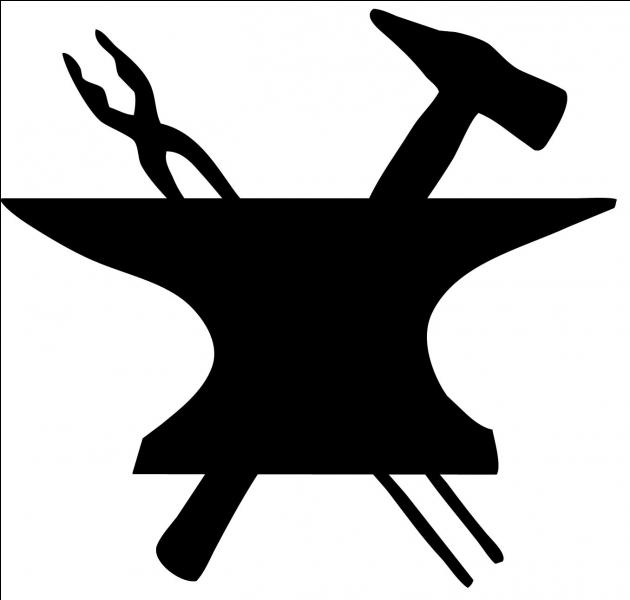    HephaestusCabin9